БОЙОРОК                                  №   57                    РАСПОРЯЖЕНИЕ20 август 2020 й                         	20 августа  2020 гВ соответствии с Положением о муниципальной имущественной казне сельского поселения Нижнеташлинский сельсовет муниципального района Шаранский район, утвержденным Решением Совета сельского поселения Нижнеташлинский сельсовет от 07.12.2007 г.  № 62 ,в целях совершенствования системы управления объектами муниципальной собственности:	1. Снять с учета казны сельского поселения Нижнеташлинский сельсовет муниципального района  Шаранский район Республики Башкортостан следующее недвижимое имущество:на основании договора купли-продажи № 7/20-ОНФ муниципального имущества на аукционе от 14 августа 2020 года.	2. Сеять из Казны сельского поселения Нижнеташлинский сельсовет муниципального района  Шаранский район Республики имущество,  указанное в п.1 настоящего распоряжения.3. Специалисту  в десятидневный срок представить пакет документов, необходимый для внесения соответствующих изменений в Реестр муниципального имущества муниципального района Шаранский район	4. Контроль за исполнением настоящего распоряжения оставляю за собой.   Глава сельского поселения   Нижнеташлинский сельсовет                                               Г.С.Гарифуллина БашKортостан  Республикаһы          Шаран районы  Муниципал районыныңТүбәнге Ташлы  ауыл Советы ауылбиләмәһе хакимиәте башлы‰ы          Түбән Ташлы ауылы, тел.(34769) 2-51-49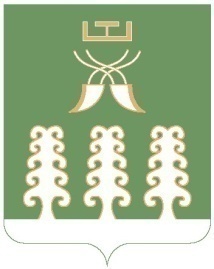 Глава сельского поселенияНижнеташлинский сельсоветМуниципального района Шаранский район Республики Башкортостанс. Нижние Ташлы, тел.(34769) 2-51-49№ Адрес объектаХарактеристикаобъекта1РБ, Шаранский район, с. Верхние Ташлы, ул. 70-летия Башкирии, д.36Б строение 5нежилое здание, 74 кв.м., кадастровый номер 02:53:010201:2691РБ, Шаранский район, с. Верхние Ташлы, ул. 70-летия Башкирии, д.36Б строение 4нежилое здание, 36 кв.м. кадастровый номер 02:53:010201:2651РБ, Шаранский район, с. Верхние Ташлы, ул. 70-летия Башкирии, д.36Б строение 2нежилое здание, 840 кв.м., кадастровый номер 02:53:010201:2661РБ, Шаранский район, с. Верхние Ташлы, ул. 70-летия Башкирии, д.36Б строение 1нежилое здание, 856 кв.м,   кадастровый номер 02:53:010201:2641РБ, Шаранский район, с. Верхние Ташлы, ул. 70-летия Башкирии, д.36Б строение 3нежилое здание, 831 кв.м., кадастровый номер 02:53:010201:2701РБ, Шаранский район, с. Верхние Ташлы, ул. 70-летия Башкирии, д.36БЗемельный участок, 14257 кв.м., кадастровый номер 02:53:010201:259